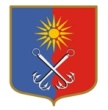 ОТРАДНЕНСКОЕ ГОРОДСКОЕ ПОСЕЛЕНИЕ КИРОВСКОГО МУНИЦИПАЛЬНОГО РАЙОНА ЛЕНИНГРАДСКОЙ ОБЛАСТИСОВЕТ ДЕПУТАТОВЧЕТВЁРТОГО СОЗЫВАР Е Ш Е Н И Еот «02» октября 2019 года №4 Об утверждении должности главы Отрадненского городского поселения Кировского муниципального района Ленинградской области Руководствуясь статьёй 24, частью 6 статьи 28 Устава Отрадненского городского поселения Кировского муниципального района Ленинградской области совет депутатов решил:1. Утвердить должность главы Отрадненского городского поселения Кировского муниципального района Ленинградской области на постоянной основе.2. Настоящее решение вступает в силу с момента принятия.Глава муниципального образования                                        М.Г. Таймасханов   ПОЯСНИТЕЛЬНАЯ  ЗАПИСКАк решению«Об утверждении должности главы Отрадненского городского поселения Кировского муниципального района Ленинградской области»В соответствии с ч. 6 ст. 28 Устава Отрадненского городского поселения Кировского муниципального района Ленинградской области:«6. Глава поселения осуществляет свои полномочия на постоянной или непостоянной основе. Вид (основа) осуществления полномочий главой поселения определяется решением совета депутатов после избрания главы поселения.».